Что нужно сделать1. Посмотреть видеоурок от 10.03.21.2. Письменно (в тетради) выполнить задание от 10.03.21. 3. Подписать фамилию на странице с ответами.4. Сфотографировать или отсканировать выполненное домашнее задание.5. Прислать фото или скан страницы с ответами на muzlit.distant.trio@gmail.com в срок до 16.03.2021 (вторник) включительно. В теме письма также необходимо указать фамилию ребёнка. Проверять домашнее задание буду 17.03.2021. Если ребёнок не может выполнить задание в установленные сроки в связи с болезнью, просьба своевременно сообщить об этом! ЗаданиеЗаполнить таблицуВнимание! 17.03.2021 состоится контрольная работа! На выполнение заданий будет дана не неделя, а всего 3-4 дня.Подготовка к контрольной работеНужно знать всё о следующих танцах: вальс, мазурка, полонез, полька, менуэт, гавот. Список для подготовки к музыкальной викторине:А.И. Хачатурян – Вальс (из музыки к драме «Маскарад»)Ф. Шопен – Мазурка Си{\displaystyle \flat }♭МажорМ.И. Глинка – Мазурка (из оперы «Иван Сусанин»)Ф. Шопен – Полонез Ля МажорМ.И. Глинка – Полонез (из оперы «Иван Сусанин»)М.И. Глинка – ПолькаС.В. Рахманинов – Итальянская полькаЛ. Боккерини – МенуэтС.С. Прокофьев – Марш (из цикла «Детская музыка»)П.И. Чайковский – Марш (из балета «Щелкунчик»)Дж. Верди – Марш (из оперы «Аида»)Ф. Мендельсон – Свадебный марш (из музыки к комедии Шекспира «Сон в летнюю ночь»)ПроизведениеКакой жанр «спрятался» в этом произведении?Р. Шуман – Мелодия Ф. Шуберт – Музыкальный момент фа минорЖ. Бизе – Куплеты ТореадораДж. Верди – Застольная песняВ.А. Моцарт – Ария Фигаро «Мальчик резвый, кудрявый, влюбленный»Ф. Шопен – Прелюдия Ля мажорМЕНУЭТМЕНУЭТМЕНУЭТМЕНУЭТМЕНУЭТМЕНУЭТМЕНУЭТМЕНУЭТМЕНУЭТМЕНУЭТМЕНУЭТМЕНУЭТТемпТемпРазмерРазмерРазмерРазмерСтранаСтранаСтранаСтранаВекВекУмеренныйУмеренный3/43/43/43/4ФранцияФранцияФранцияФранцияXVI-XVIIXVI-XVIIНазвание происходит от словосочетания «pas menus», которое переводится как «маленькие шаги».Изначально народный танец. В аристократической среде стал изящным и даже чопорным. Его называли «король танцев и танец королей». Название происходит от словосочетания «pas menus», которое переводится как «маленькие шаги».Изначально народный танец. В аристократической среде стал изящным и даже чопорным. Его называли «король танцев и танец королей». Название происходит от словосочетания «pas menus», которое переводится как «маленькие шаги».Изначально народный танец. В аристократической среде стал изящным и даже чопорным. Его называли «король танцев и танец королей». Название происходит от словосочетания «pas menus», которое переводится как «маленькие шаги».Изначально народный танец. В аристократической среде стал изящным и даже чопорным. Его называли «король танцев и танец королей». Название происходит от словосочетания «pas menus», которое переводится как «маленькие шаги».Изначально народный танец. В аристократической среде стал изящным и даже чопорным. Его называли «король танцев и танец королей». Название происходит от словосочетания «pas menus», которое переводится как «маленькие шаги».Изначально народный танец. В аристократической среде стал изящным и даже чопорным. Его называли «король танцев и танец королей». Название происходит от словосочетания «pas menus», которое переводится как «маленькие шаги».Изначально народный танец. В аристократической среде стал изящным и даже чопорным. Его называли «король танцев и танец королей». Название происходит от словосочетания «pas menus», которое переводится как «маленькие шаги».Изначально народный танец. В аристократической среде стал изящным и даже чопорным. Его называли «король танцев и танец королей». Название происходит от словосочетания «pas menus», которое переводится как «маленькие шаги».Изначально народный танец. В аристократической среде стал изящным и даже чопорным. Его называли «король танцев и танец королей». Название происходит от словосочетания «pas menus», которое переводится как «маленькие шаги».Изначально народный танец. В аристократической среде стал изящным и даже чопорным. Его называли «король танцев и танец королей». Название происходит от словосочетания «pas menus», которое переводится как «маленькие шаги».Изначально народный танец. В аристократической среде стал изящным и даже чопорным. Его называли «король танцев и танец королей». Название происходит от словосочетания «pas menus», которое переводится как «маленькие шаги».Изначально народный танец. В аристократической среде стал изящным и даже чопорным. Его называли «король танцев и танец королей». ГАВОТГАВОТГАВОТГАВОТГАВОТГАВОТГАВОТГАВОТГАВОТГАВОТГАВОТГАВОТТемпРазмерРазмерРазмерСтранаСтранаСтранаСтранаСтранаВекВекВекУмеренный2/4, 4/4, 2/22/4, 4/4, 2/22/4, 4/4, 2/2ФранцияФранцияФранцияФранцияФранцияXVI-XVIII XVI-XVIII XVI-XVIII Гавотами называли жителей области Овернь во Франции, которая и является родиной этого танца. Изначально гавот был народным хороводным танцем XVI века. В аристократических кругах интерес к гавоту проявился на рубеже XVII-XVIII веков. Гавотами называли жителей области Овернь во Франции, которая и является родиной этого танца. Изначально гавот был народным хороводным танцем XVI века. В аристократических кругах интерес к гавоту проявился на рубеже XVII-XVIII веков. Гавотами называли жителей области Овернь во Франции, которая и является родиной этого танца. Изначально гавот был народным хороводным танцем XVI века. В аристократических кругах интерес к гавоту проявился на рубеже XVII-XVIII веков. Гавотами называли жителей области Овернь во Франции, которая и является родиной этого танца. Изначально гавот был народным хороводным танцем XVI века. В аристократических кругах интерес к гавоту проявился на рубеже XVII-XVIII веков. Гавотами называли жителей области Овернь во Франции, которая и является родиной этого танца. Изначально гавот был народным хороводным танцем XVI века. В аристократических кругах интерес к гавоту проявился на рубеже XVII-XVIII веков. Гавотами называли жителей области Овернь во Франции, которая и является родиной этого танца. Изначально гавот был народным хороводным танцем XVI века. В аристократических кругах интерес к гавоту проявился на рубеже XVII-XVIII веков. Гавотами называли жителей области Овернь во Франции, которая и является родиной этого танца. Изначально гавот был народным хороводным танцем XVI века. В аристократических кругах интерес к гавоту проявился на рубеже XVII-XVIII веков. Гавотами называли жителей области Овернь во Франции, которая и является родиной этого танца. Изначально гавот был народным хороводным танцем XVI века. В аристократических кругах интерес к гавоту проявился на рубеже XVII-XVIII веков. Гавотами называли жителей области Овернь во Франции, которая и является родиной этого танца. Изначально гавот был народным хороводным танцем XVI века. В аристократических кругах интерес к гавоту проявился на рубеже XVII-XVIII веков. Гавотами называли жителей области Овернь во Франции, которая и является родиной этого танца. Изначально гавот был народным хороводным танцем XVI века. В аристократических кругах интерес к гавоту проявился на рубеже XVII-XVIII веков. Гавотами называли жителей области Овернь во Франции, которая и является родиной этого танца. Изначально гавот был народным хороводным танцем XVI века. В аристократических кругах интерес к гавоту проявился на рубеже XVII-XVIII веков. Гавотами называли жителей области Овернь во Франции, которая и является родиной этого танца. Изначально гавот был народным хороводным танцем XVI века. В аристократических кругах интерес к гавоту проявился на рубеже XVII-XVIII веков. ВАЛЬСВАЛЬСВАЛЬСВАЛЬСВАЛЬСВАЛЬСВАЛЬСВАЛЬСВАЛЬСВАЛЬСВАЛЬСВАЛЬСТемпТемпТемпРазмерРазмерРазмерРазмерСтранаСтранаСтранаСтранаВекУмеренный, умеренно-быстрыйУмеренный, умеренно-быстрыйУмеренный, умеренно-быстрый3/4, 3/83/4, 3/83/4, 3/83/4, 3/8Германия, АвстрияГермания, АвстрияГермания, АвстрияГермания, АвстрияXVII-XVIII Название происходит от немецкого слова «walzen», которое переводится как «кружиться».Типичный аккомпанемент в вальсе – бас и два аккорда.Название происходит от немецкого слова «walzen», которое переводится как «кружиться».Типичный аккомпанемент в вальсе – бас и два аккорда.Название происходит от немецкого слова «walzen», которое переводится как «кружиться».Типичный аккомпанемент в вальсе – бас и два аккорда.Название происходит от немецкого слова «walzen», которое переводится как «кружиться».Типичный аккомпанемент в вальсе – бас и два аккорда.Название происходит от немецкого слова «walzen», которое переводится как «кружиться».Типичный аккомпанемент в вальсе – бас и два аккорда.Название происходит от немецкого слова «walzen», которое переводится как «кружиться».Типичный аккомпанемент в вальсе – бас и два аккорда.Название происходит от немецкого слова «walzen», которое переводится как «кружиться».Типичный аккомпанемент в вальсе – бас и два аккорда.Название происходит от немецкого слова «walzen», которое переводится как «кружиться».Типичный аккомпанемент в вальсе – бас и два аккорда.Название происходит от немецкого слова «walzen», которое переводится как «кружиться».Типичный аккомпанемент в вальсе – бас и два аккорда.Название происходит от немецкого слова «walzen», которое переводится как «кружиться».Типичный аккомпанемент в вальсе – бас и два аккорда.Название происходит от немецкого слова «walzen», которое переводится как «кружиться».Типичный аккомпанемент в вальсе – бас и два аккорда.Название происходит от немецкого слова «walzen», которое переводится как «кружиться».Типичный аккомпанемент в вальсе – бас и два аккорда.МАЗУРКАМАЗУРКАМАЗУРКАМАЗУРКАМАЗУРКАМАЗУРКАМАЗУРКАМАЗУРКАМАЗУРКАМАЗУРКАМАЗУРКАМАЗУРКАТемпТемпТемпРазмерРазмерРазмерРазмерРазмерСтранаСтранаСтранаВекБыстрыйБыстрыйБыстрый3/43/43/43/43/4ПольшаПольшаПольшаXVII-XIXНазвание танца произошло от слова «мазур» – так называли жителей Мазовии, области в Польше. В XVII веке мазурка была народным танцем, но в XIX веке ее начали танцевать и в дворцовой обстановке.Ритмическая формула мазурки может быть представлена в разных вариантах, однако общим для всех является дробление сильной доли, что создает эффект как бы неровного ритма: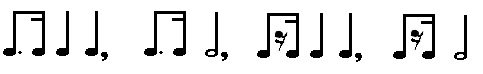 Аккомпанемент у мазурки такой же, как у вальса – бас и два аккорда (чаще всего).Название танца произошло от слова «мазур» – так называли жителей Мазовии, области в Польше. В XVII веке мазурка была народным танцем, но в XIX веке ее начали танцевать и в дворцовой обстановке.Ритмическая формула мазурки может быть представлена в разных вариантах, однако общим для всех является дробление сильной доли, что создает эффект как бы неровного ритма:Аккомпанемент у мазурки такой же, как у вальса – бас и два аккорда (чаще всего).Название танца произошло от слова «мазур» – так называли жителей Мазовии, области в Польше. В XVII веке мазурка была народным танцем, но в XIX веке ее начали танцевать и в дворцовой обстановке.Ритмическая формула мазурки может быть представлена в разных вариантах, однако общим для всех является дробление сильной доли, что создает эффект как бы неровного ритма:Аккомпанемент у мазурки такой же, как у вальса – бас и два аккорда (чаще всего).Название танца произошло от слова «мазур» – так называли жителей Мазовии, области в Польше. В XVII веке мазурка была народным танцем, но в XIX веке ее начали танцевать и в дворцовой обстановке.Ритмическая формула мазурки может быть представлена в разных вариантах, однако общим для всех является дробление сильной доли, что создает эффект как бы неровного ритма:Аккомпанемент у мазурки такой же, как у вальса – бас и два аккорда (чаще всего).Название танца произошло от слова «мазур» – так называли жителей Мазовии, области в Польше. В XVII веке мазурка была народным танцем, но в XIX веке ее начали танцевать и в дворцовой обстановке.Ритмическая формула мазурки может быть представлена в разных вариантах, однако общим для всех является дробление сильной доли, что создает эффект как бы неровного ритма:Аккомпанемент у мазурки такой же, как у вальса – бас и два аккорда (чаще всего).Название танца произошло от слова «мазур» – так называли жителей Мазовии, области в Польше. В XVII веке мазурка была народным танцем, но в XIX веке ее начали танцевать и в дворцовой обстановке.Ритмическая формула мазурки может быть представлена в разных вариантах, однако общим для всех является дробление сильной доли, что создает эффект как бы неровного ритма:Аккомпанемент у мазурки такой же, как у вальса – бас и два аккорда (чаще всего).Название танца произошло от слова «мазур» – так называли жителей Мазовии, области в Польше. В XVII веке мазурка была народным танцем, но в XIX веке ее начали танцевать и в дворцовой обстановке.Ритмическая формула мазурки может быть представлена в разных вариантах, однако общим для всех является дробление сильной доли, что создает эффект как бы неровного ритма:Аккомпанемент у мазурки такой же, как у вальса – бас и два аккорда (чаще всего).Название танца произошло от слова «мазур» – так называли жителей Мазовии, области в Польше. В XVII веке мазурка была народным танцем, но в XIX веке ее начали танцевать и в дворцовой обстановке.Ритмическая формула мазурки может быть представлена в разных вариантах, однако общим для всех является дробление сильной доли, что создает эффект как бы неровного ритма:Аккомпанемент у мазурки такой же, как у вальса – бас и два аккорда (чаще всего).Название танца произошло от слова «мазур» – так называли жителей Мазовии, области в Польше. В XVII веке мазурка была народным танцем, но в XIX веке ее начали танцевать и в дворцовой обстановке.Ритмическая формула мазурки может быть представлена в разных вариантах, однако общим для всех является дробление сильной доли, что создает эффект как бы неровного ритма:Аккомпанемент у мазурки такой же, как у вальса – бас и два аккорда (чаще всего).Название танца произошло от слова «мазур» – так называли жителей Мазовии, области в Польше. В XVII веке мазурка была народным танцем, но в XIX веке ее начали танцевать и в дворцовой обстановке.Ритмическая формула мазурки может быть представлена в разных вариантах, однако общим для всех является дробление сильной доли, что создает эффект как бы неровного ритма:Аккомпанемент у мазурки такой же, как у вальса – бас и два аккорда (чаще всего).Название танца произошло от слова «мазур» – так называли жителей Мазовии, области в Польше. В XVII веке мазурка была народным танцем, но в XIX веке ее начали танцевать и в дворцовой обстановке.Ритмическая формула мазурки может быть представлена в разных вариантах, однако общим для всех является дробление сильной доли, что создает эффект как бы неровного ритма:Аккомпанемент у мазурки такой же, как у вальса – бас и два аккорда (чаще всего).Название танца произошло от слова «мазур» – так называли жителей Мазовии, области в Польше. В XVII веке мазурка была народным танцем, но в XIX веке ее начали танцевать и в дворцовой обстановке.Ритмическая формула мазурки может быть представлена в разных вариантах, однако общим для всех является дробление сильной доли, что создает эффект как бы неровного ритма:Аккомпанемент у мазурки такой же, как у вальса – бас и два аккорда (чаще всего).ПОЛОНЕЗПОЛОНЕЗПОЛОНЕЗПОЛОНЕЗПОЛОНЕЗПОЛОНЕЗПОЛОНЕЗПОЛОНЕЗПОЛОНЕЗПОЛОНЕЗПОЛОНЕЗПОЛОНЕЗТемпТемпРазмерРазмерРазмерСтранаСтранаСтранаСтранаСтранаВекВекУмеренныйУмеренный3/43/43/4ПольшаПольшаПольшаПольшаПольшаXV-XVII XV-XVII Название танца переводится как «польский». Изначально этот танец исполняли только на деревенских свадьбах, а затем и на всех возможных праздниках. В конце XVI – начале XVII века танец стал исполняться в аристократических кругах, а затем начал распространяться по странам Европы. Во время дворцовых балов его исполняли в начале торжества.Узнать полонез можно по характерному аккомпанементу – бас и шесть аккордов в таком ритме: 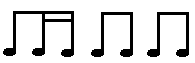 Название танца переводится как «польский». Изначально этот танец исполняли только на деревенских свадьбах, а затем и на всех возможных праздниках. В конце XVI – начале XVII века танец стал исполняться в аристократических кругах, а затем начал распространяться по странам Европы. Во время дворцовых балов его исполняли в начале торжества.Узнать полонез можно по характерному аккомпанементу – бас и шесть аккордов в таком ритме: Название танца переводится как «польский». Изначально этот танец исполняли только на деревенских свадьбах, а затем и на всех возможных праздниках. В конце XVI – начале XVII века танец стал исполняться в аристократических кругах, а затем начал распространяться по странам Европы. Во время дворцовых балов его исполняли в начале торжества.Узнать полонез можно по характерному аккомпанементу – бас и шесть аккордов в таком ритме: Название танца переводится как «польский». Изначально этот танец исполняли только на деревенских свадьбах, а затем и на всех возможных праздниках. В конце XVI – начале XVII века танец стал исполняться в аристократических кругах, а затем начал распространяться по странам Европы. Во время дворцовых балов его исполняли в начале торжества.Узнать полонез можно по характерному аккомпанементу – бас и шесть аккордов в таком ритме: Название танца переводится как «польский». Изначально этот танец исполняли только на деревенских свадьбах, а затем и на всех возможных праздниках. В конце XVI – начале XVII века танец стал исполняться в аристократических кругах, а затем начал распространяться по странам Европы. Во время дворцовых балов его исполняли в начале торжества.Узнать полонез можно по характерному аккомпанементу – бас и шесть аккордов в таком ритме: Название танца переводится как «польский». Изначально этот танец исполняли только на деревенских свадьбах, а затем и на всех возможных праздниках. В конце XVI – начале XVII века танец стал исполняться в аристократических кругах, а затем начал распространяться по странам Европы. Во время дворцовых балов его исполняли в начале торжества.Узнать полонез можно по характерному аккомпанементу – бас и шесть аккордов в таком ритме: Название танца переводится как «польский». Изначально этот танец исполняли только на деревенских свадьбах, а затем и на всех возможных праздниках. В конце XVI – начале XVII века танец стал исполняться в аристократических кругах, а затем начал распространяться по странам Европы. Во время дворцовых балов его исполняли в начале торжества.Узнать полонез можно по характерному аккомпанементу – бас и шесть аккордов в таком ритме: Название танца переводится как «польский». Изначально этот танец исполняли только на деревенских свадьбах, а затем и на всех возможных праздниках. В конце XVI – начале XVII века танец стал исполняться в аристократических кругах, а затем начал распространяться по странам Европы. Во время дворцовых балов его исполняли в начале торжества.Узнать полонез можно по характерному аккомпанементу – бас и шесть аккордов в таком ритме: Название танца переводится как «польский». Изначально этот танец исполняли только на деревенских свадьбах, а затем и на всех возможных праздниках. В конце XVI – начале XVII века танец стал исполняться в аристократических кругах, а затем начал распространяться по странам Европы. Во время дворцовых балов его исполняли в начале торжества.Узнать полонез можно по характерному аккомпанементу – бас и шесть аккордов в таком ритме: Название танца переводится как «польский». Изначально этот танец исполняли только на деревенских свадьбах, а затем и на всех возможных праздниках. В конце XVI – начале XVII века танец стал исполняться в аристократических кругах, а затем начал распространяться по странам Европы. Во время дворцовых балов его исполняли в начале торжества.Узнать полонез можно по характерному аккомпанементу – бас и шесть аккордов в таком ритме: Название танца переводится как «польский». Изначально этот танец исполняли только на деревенских свадьбах, а затем и на всех возможных праздниках. В конце XVI – начале XVII века танец стал исполняться в аристократических кругах, а затем начал распространяться по странам Европы. Во время дворцовых балов его исполняли в начале торжества.Узнать полонез можно по характерному аккомпанементу – бас и шесть аккордов в таком ритме: Название танца переводится как «польский». Изначально этот танец исполняли только на деревенских свадьбах, а затем и на всех возможных праздниках. В конце XVI – начале XVII века танец стал исполняться в аристократических кругах, а затем начал распространяться по странам Европы. Во время дворцовых балов его исполняли в начале торжества.Узнать полонез можно по характерному аккомпанементу – бас и шесть аккордов в таком ритме: ПОЛЬКАПОЛЬКАПОЛЬКАПОЛЬКАПОЛЬКАПОЛЬКАПОЛЬКАПОЛЬКАПОЛЬКАПОЛЬКАПОЛЬКАПОЛЬКАТемпТемпРазмерРазмерРазмерСтранаСтранаСтранаСтранаСтранаВекВекБыстрыйБыстрый2/42/42/4ЧехияЧехияЧехияЧехияЧехияXIXXIXЕсть две основные версии происхождения названия этого танца.Первая версия заключается в том, что слово «полька» произошло от чешского слова «pulka», которое переводится как «половинный шаг». Вторая версия гласит, что, возможно, слово «полька» является однокоренным со словом «поляк», хотя танец все же чешский.Аккомпанемент – бас и аккорд. В мелодии польки часто можно встретить такой ритм: 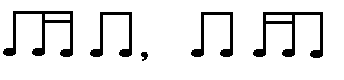 Есть две основные версии происхождения названия этого танца.Первая версия заключается в том, что слово «полька» произошло от чешского слова «pulka», которое переводится как «половинный шаг». Вторая версия гласит, что, возможно, слово «полька» является однокоренным со словом «поляк», хотя танец все же чешский.Аккомпанемент – бас и аккорд. В мелодии польки часто можно встретить такой ритм: Есть две основные версии происхождения названия этого танца.Первая версия заключается в том, что слово «полька» произошло от чешского слова «pulka», которое переводится как «половинный шаг». Вторая версия гласит, что, возможно, слово «полька» является однокоренным со словом «поляк», хотя танец все же чешский.Аккомпанемент – бас и аккорд. В мелодии польки часто можно встретить такой ритм: Есть две основные версии происхождения названия этого танца.Первая версия заключается в том, что слово «полька» произошло от чешского слова «pulka», которое переводится как «половинный шаг». Вторая версия гласит, что, возможно, слово «полька» является однокоренным со словом «поляк», хотя танец все же чешский.Аккомпанемент – бас и аккорд. В мелодии польки часто можно встретить такой ритм: Есть две основные версии происхождения названия этого танца.Первая версия заключается в том, что слово «полька» произошло от чешского слова «pulka», которое переводится как «половинный шаг». Вторая версия гласит, что, возможно, слово «полька» является однокоренным со словом «поляк», хотя танец все же чешский.Аккомпанемент – бас и аккорд. В мелодии польки часто можно встретить такой ритм: Есть две основные версии происхождения названия этого танца.Первая версия заключается в том, что слово «полька» произошло от чешского слова «pulka», которое переводится как «половинный шаг». Вторая версия гласит, что, возможно, слово «полька» является однокоренным со словом «поляк», хотя танец все же чешский.Аккомпанемент – бас и аккорд. В мелодии польки часто можно встретить такой ритм: Есть две основные версии происхождения названия этого танца.Первая версия заключается в том, что слово «полька» произошло от чешского слова «pulka», которое переводится как «половинный шаг». Вторая версия гласит, что, возможно, слово «полька» является однокоренным со словом «поляк», хотя танец все же чешский.Аккомпанемент – бас и аккорд. В мелодии польки часто можно встретить такой ритм: Есть две основные версии происхождения названия этого танца.Первая версия заключается в том, что слово «полька» произошло от чешского слова «pulka», которое переводится как «половинный шаг». Вторая версия гласит, что, возможно, слово «полька» является однокоренным со словом «поляк», хотя танец все же чешский.Аккомпанемент – бас и аккорд. В мелодии польки часто можно встретить такой ритм: Есть две основные версии происхождения названия этого танца.Первая версия заключается в том, что слово «полька» произошло от чешского слова «pulka», которое переводится как «половинный шаг». Вторая версия гласит, что, возможно, слово «полька» является однокоренным со словом «поляк», хотя танец все же чешский.Аккомпанемент – бас и аккорд. В мелодии польки часто можно встретить такой ритм: Есть две основные версии происхождения названия этого танца.Первая версия заключается в том, что слово «полька» произошло от чешского слова «pulka», которое переводится как «половинный шаг». Вторая версия гласит, что, возможно, слово «полька» является однокоренным со словом «поляк», хотя танец все же чешский.Аккомпанемент – бас и аккорд. В мелодии польки часто можно встретить такой ритм: Есть две основные версии происхождения названия этого танца.Первая версия заключается в том, что слово «полька» произошло от чешского слова «pulka», которое переводится как «половинный шаг». Вторая версия гласит, что, возможно, слово «полька» является однокоренным со словом «поляк», хотя танец все же чешский.Аккомпанемент – бас и аккорд. В мелодии польки часто можно встретить такой ритм: Есть две основные версии происхождения названия этого танца.Первая версия заключается в том, что слово «полька» произошло от чешского слова «pulka», которое переводится как «половинный шаг». Вторая версия гласит, что, возможно, слово «полька» является однокоренным со словом «поляк», хотя танец все же чешский.Аккомпанемент – бас и аккорд. В мелодии польки часто можно встретить такой ритм: 